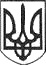 РЕШЕТИЛІВСЬКА МІСЬКА РАДАПОЛТАВСЬКОЇ ОБЛАСТІ(двадцять четверта сесія восьмого скликання)РІШЕННЯ29 липня 2022 року								№ 1097-24-VIIIПро затвердження граничної чисельності працівників Покровського опорного закладу загальної середньої освіти І-ІІІ ступенів Решетилівської міської ради  	Керуючись законами України ,,Про місцеве самоврядування в Україні”, ,,Про повну загальну середню освіту”, наказом Міністерства освіти і науки України від 06.12.2010 №1205 ,,Про затвердження Типових штатних нормативів закладів загальної середньої освіти” (із змінами), Решетилівська міська радаВИРІШИЛА:	1. Затвердити граничну чисельність працівників Покровського опорного закладу загальної середньої освіти І-ІІІ ступенів Решетилівської міської ради у кількості 63,75 штатних одиниць.	2. Директору Покровського опорного закладу загальної середньої освіти  І-ІІІ ступенів Решетилівської міської ради Литвин Ю.В. привести штатний розпис закладу у відповідність до цього рішення.	3. Контроль за виконанням даного рішення покласти на постійну комісію з питань освіти, культури, спорту, соціального захисту та охорони здоров’я (Бережний В.О.).Міський голова		О.А. Дядюнова 